ИНФОРМАЦИОННОЕ ПИСЬМОо проведении межрегиональной студенческой научно-практической конференции«СОЦИАЛЬНЫЕ ПРОБЛЕМЫ МОЛОДЕЖИ: ОТ ОБРАЗОВАНИЯ ДО ЗАНЯТОСТИ»Конференция состоится – 28 ноября 2019 года по адресу: г. Хабаровск, 
ул. Тихоокеанская, 136, ауд. 117л. Начало в 10:00 час.К участию в конференции приглашаются студенты (бакалавриат, специалитет, магистратура), проявляющие интерес к проблемам молодежи в современном обществе и сопутствующим социальным проблемам.Планируется работа трёх секций:Социальные проблемы молодежи.Занятость молодежи.Психология студенчества.Материалы конференции будут опубликованы в сборнике, которому присваиваются библиотечные индексы УДК, ББK и международный стандартный книжный номер (ISBN). Авторам статей предоставляется электронный вариант сборника в формате PDF.Участие в конференции является бесплатным.Материалы публикации направляются до 15 ноября 2019 года по электронному адресу: kovalevatogu@mail.ru, контактное лицо Ковалёва Анна Владимировна (в теме письма укажите: Конференция 28.11):заполненную регистрационную форму (оформляется отдельным файлом);текст статьи.Регистрационная формаФИО автора/авторов (полностью)	Полное и сокращенное название организации, которую представляетучастник	Форма обучения (специалитет/бакалавриат/магистратура), № курса	Контактные данные (адрес, телефон, E-mail)	Название статьи 	Название секции	Научный руководитель (ФИО, должность, ученая степень)	Требования к содержанию и оформлению материалов для публикации:Работа должна быть на актуальную тему, обладать научной значимостью и новизной, чётко структурирована (постановка проблемы, решение, выводы). Приветствуется использование в статье собственной эмпирической базы.Объем работы: от 4 до 6 страниц (формат .doc). Аннотация к статье должна быть информативной (не содержать общих слов), кратко отражать её основное содержание, полученные результаты. Объем аннотации – от 3 до 5 строк.Библиографический список (в алфавитном порядке) – не более 10 наименований.Рабочий язык конференции: русский.Текст материалов оформляется в соответствии со следующими требованиями:Шрифт: гарнитура «Times New Roman». Кегль: 14. Цвет: черный. Междустрочный интервал: одинарный. В основном тексте не допускается использование курсивного и подчеркнутого шрифта. Поля: сверху, слева, справа – 2 см., и снизу – 3 см. Выравнивание по ширине. Отступ 1,25 см.Текст должен быть снабжен ссылками на источники в соответствии с «ГОСТ Р 7.0.100–2018. Библиографическая запись. Библиографическое описание. Общие требования и правила составления». Правильный вариант оформления ссылки: в квадратных скобках номер источника в библиографическом списке и номер страницы цитируемого текста. Несколько источников внутри одной ссылки даются через точку с запятой. В тексте: [10, с. 81]; [9, с. 102; 10, с. 106].Пример оформления статьи представлен в приложении 1. Статьи, представленные с нарушением требований к тексту и оформлению Оргкомитетом рассматриваться не будут.Оргкомитет конференции:Щербатый Валерий Степанович, к.псх.н., доцент кафедры «Социальная работа и психология», ТОГУ, Председатель. Тел.: 8-914-543-72-51.Ковалева Анна Владимировна, к.соц.н., доцент кафедры «Социальная работа и психология», ТОГУ, зам. председателя. Тел.: 8-914-153-17-61.Ондар Урана Владимировна, доцент, к.хим.н., проректор по научной работе ФГБОУ ВО «Тувинский государственный университет», ТувГУ, зам. председателя.Стороженко Алена Александровна, доцент, к.ист.н., проректор по внеучебной работе и социальной защите ФГБОУ ВО «Тувинский государственный университет», ТувГУ, научный консультант.Прохоренко Юрий Иванович, д.филос.н., профессор кафедры «Социальная работа и психология», ТОГУ, научный консультант.Лях Павел Петрович, к.соц.н., зав. кафедрой «Социальная работа и психология», ТОГУ, руководитель секции «Социальные проблемы молодежи».Воробьева Клариса Ивановна, д.псх.н., профессор кафедры «Социальная работа и психология», ТОГУ, руководитель секции «Психология студенчества».Приложение 1Запасных М. О. – студент 3 курса ТОГУ.Научный руководитель – Воробьева К. И. д-р.психол.н., профессор кафедры «Социальная работа и психология» ТОГУ.ДИНАМИКА УЧЕБНОЙ МОТИВАЦИИ
СТУДЕНТОВ ТЕХНИЧЕСКОГО ПРОФИЛЯАннотация: В статье представлен анализ динамики учебной мотивации студентов факультета автоматизации и информационных технологий направления подготовки «Многоканальные телекоммуникационные системы». Актуальность изучения мотивационной сферы личности студента определяется многими факторами. С одной стороны, именно в студенческом возрасте происходит переоценка значимости многих ценностных ориентиров, переосмысление своего места в обществе, принятие на себя ответственности за результаты жизнедеятельности, что требует от преподавателя не только глубокое знание происходящих изменений в мотивационной сфере обучающихся, но и поиска педагогических методов и средств управления их формированием [1].Библиографический списокДолгих, Г. И. Развитие мотивационной сферы студентов железнодорожных специальностей в процессе обучения / Г. И. Долгих. – Текст : непосредственный // Научные исследования и инновации. – 2013. – №1–4. – С. 190–193.Егоров, В. В. Изменения в мотивационной сфере студентов технических вузов / В. В. Егоров, Э. Г. Скибицкий, Е. Г. Огольцова. – Текст : непосредственный // Мир науки, культуры, образования. – 2011. – № 3. – С. 78–81.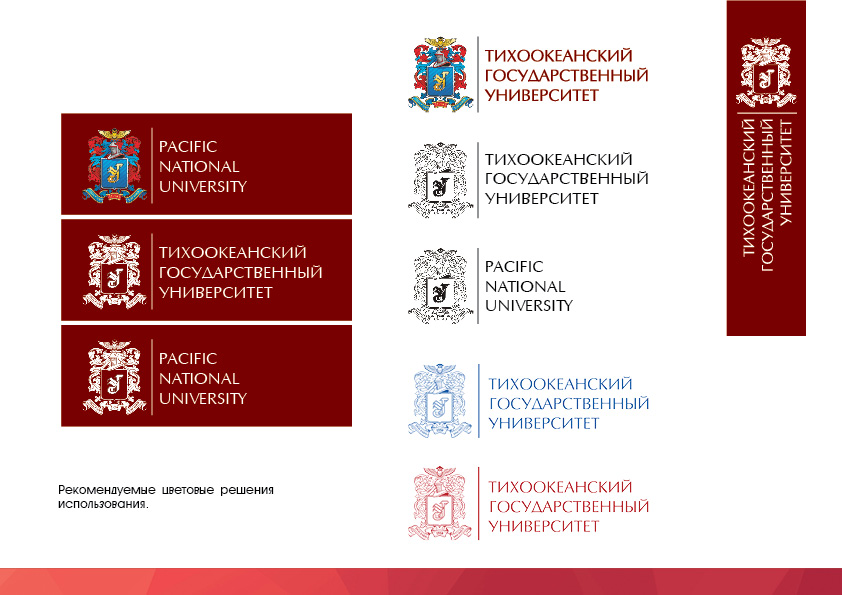 Министерство науки и высшего образования РФ
«Тихоокеанский государственный университет»«Тувинский государственный университет»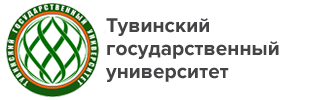 